                             «№ 9 жалпы білім беретін мектебі» КММ«Мен болашақта кім боламын?» сурет терапиясының ақпары2021-2022 оқу жылыМектебімізде Қаңтар айының 21-інші жұлдызында оқушылардың мамандыққа деген қызығушылығын ояту мақсатында 1 А, Ә, Б сынып оқушыларымен «Мен болашақта кім боламын?» сурет терапиясы жүргізілді. Басым бөлігі «Полиция», «Мұғалім» сынды мамандық таңдап сурет салды. Орындаған: Абеуова С.О. 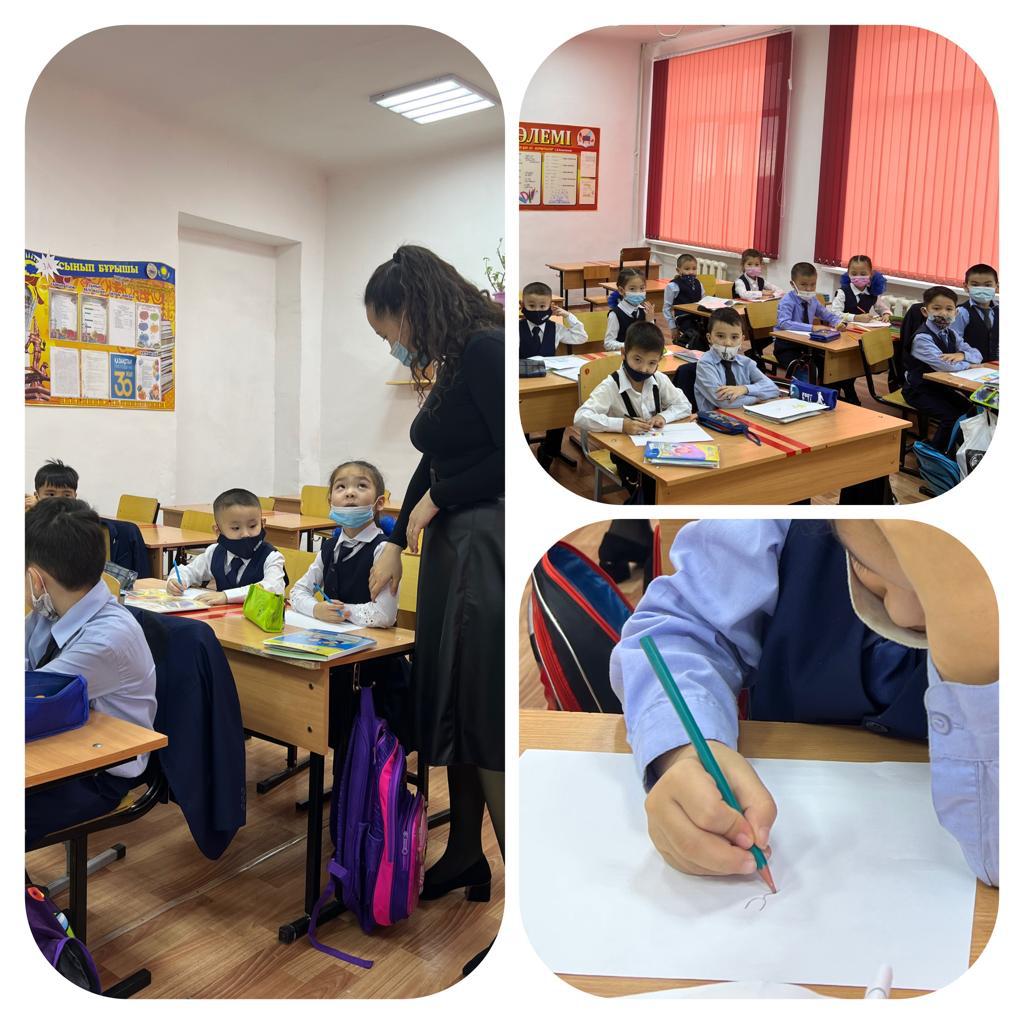 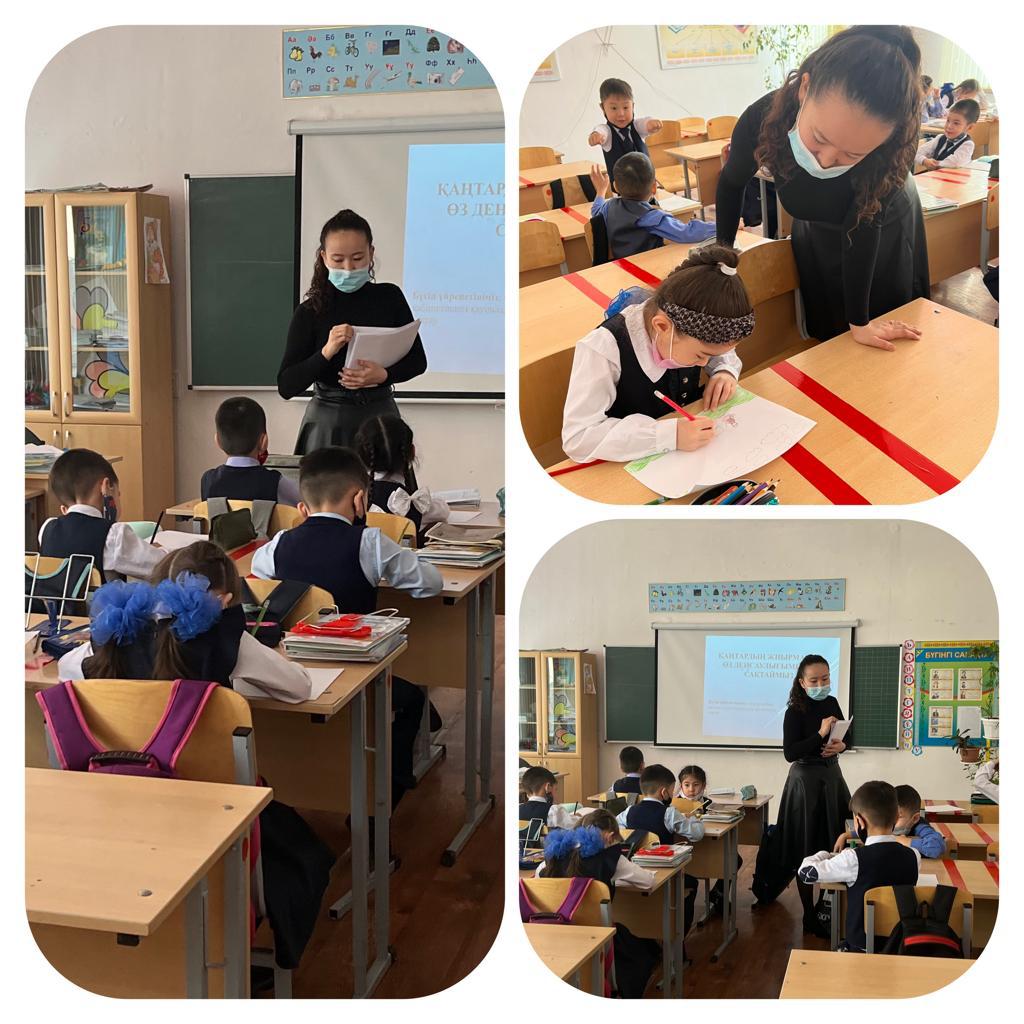 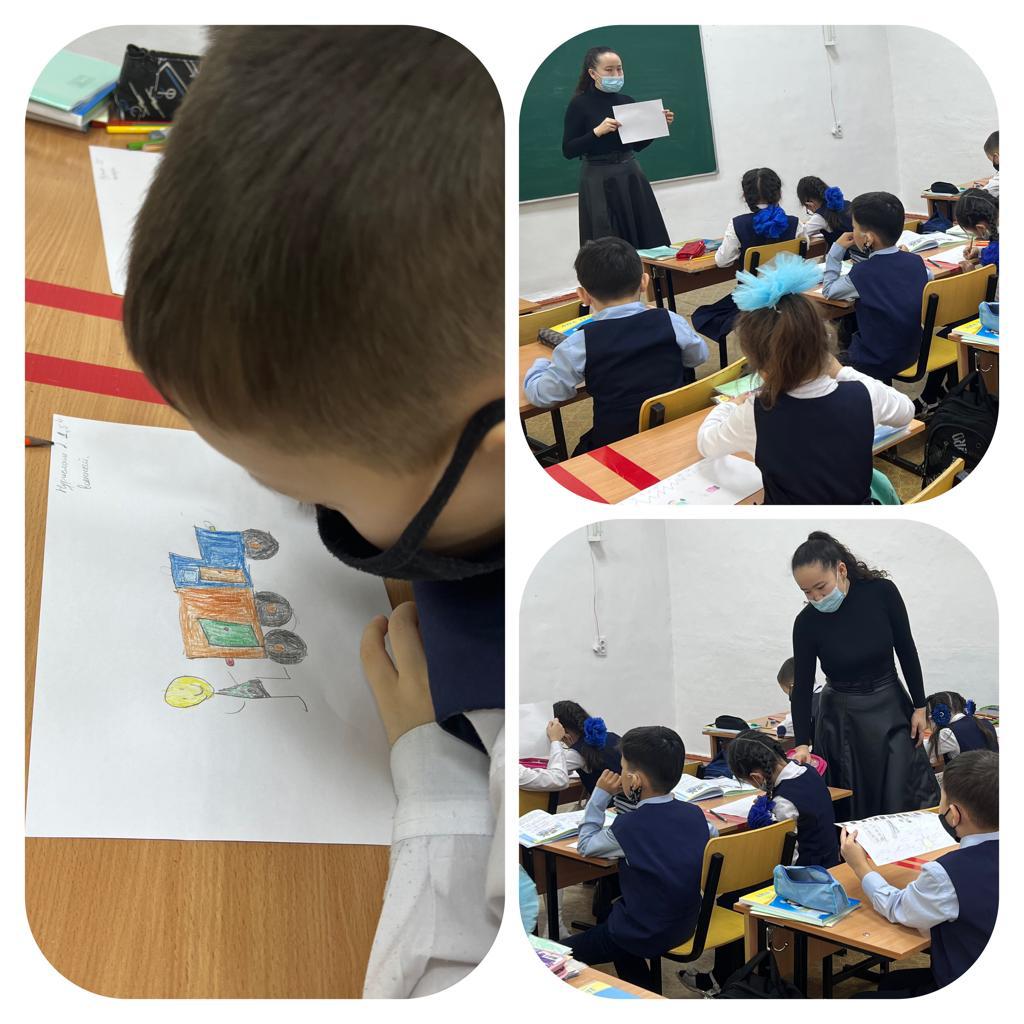 